Departamento de Programas Estatales y FederalesReunión del Comité Consultivo del Distrito Escolar (DAC, por sus siglas en inglés)/ Comité Consultivo de Estudiantes del Idioma Inglés del Distrito Escolar (DELAC, por su siglas inglés)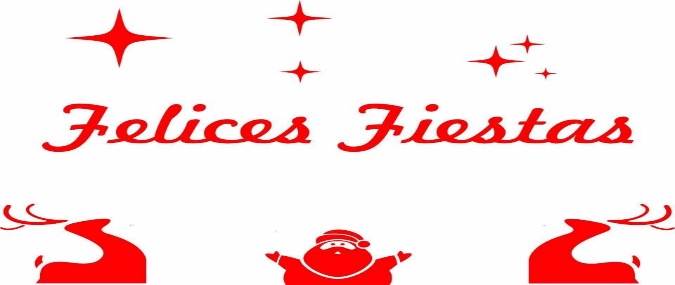 Lunes, 3 de diciembre de 2018 – 5:00 – 6:30 p.m. – Sala de Reuniones de la Mesa Directiva del Distrito EscolarAGENDADAC:  Natalie Abal, Presidenta  .  Sharon Chen, Vicepresidenta  .  Araceli Ortiz, Secretaria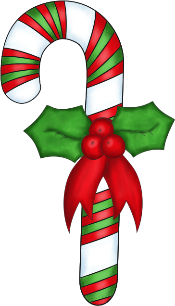 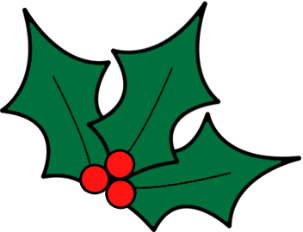 DELAC:  Araceli Ortiz , Presidenta  .  Sandra Pinal, VicePresidenta   .  Livier Flores, SecretariaTemasTipoModeradoresTiempoApuntesInicio de la Reunión – Pasar Lista Barbara Campbell5:00 p.m.Aprobación del AgendaAcciónTodos los miembros5:05 p.m.Lectura /Aprobación del ActaAcciónTodos los miembros5:10 p.m.Presentación de datos de CAASPPInformaciónBarbara, Brittany and Jason5:15 p.m.Presentación de datos del ELPACInformaciónBarbara, Brittany and Jason5:30 p.m.AnunciosInformaciónTodos los miembros6:15 p.m.Cierre de la ReuniónTodos los miembros6:30 p.m.